Ashley Hood                                   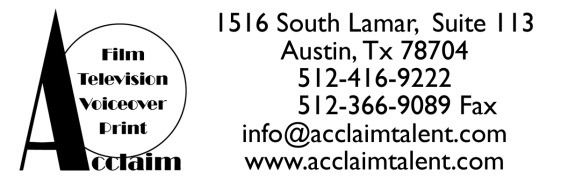 Hair/Eyes: Brown Height: 5’8” Weight: 135FilmAfter the Big BangGrind House Sin CityUngirlfriendableConcept TrailersInfamousBen Majad, Univ Texas RTFRobert Rodriguez, dir.Robert Rodriguez, dir.Backyard FilmsTapwater EntertainmentWarner Ind. PicturesPrincipalSupportingSupportingSupportingPrincipalSupportingTelevision and WebMilkAtlantic BroadbandMillion Second QuizFit 150Date NightChevroletStudio SevenTexas HHS:30 and webNBC NationalFit-150.comAMCNationalWBPrincipalPrincipalPrincipalSpokespersonPrincipalPrincipalPrincipalTheatre – select performance creditsInto The FensOndineMacbethUgly MariaRapunzel/Freddie MercuryOndineWitch/ServantAmiHeart and Dagger (Boston)Coda Theatre ProjectMary Moody NorthenCoda Theatre ProjectTraining and SkillsEd.M (Master’s in Education), Arts in Education, Harvard University, Cambridge, MAB.A, Theater Arts, St. Edward’s University, Austin, TXSuzuki and Viewpoints: David M. LongAdvanced Film Acting: Van Brooks, Tony SearsMusical Theater: Dr. Michael McKelvey, Mady KayeImprov: Second City Workshop, ChicagoDance – Ballet, West African, Bollywood, Jazz, Modern, Hip Hop, Various Partner and Ballroom Speaks Spanish, good with dialects and accentsGolf, Volleyball, Football, Softball, YogaSkilled in costume design, garment construction, wig ventilation, painting, knitting